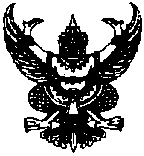 ประกาศองค์การบริหารส่วนตำบลหนองนางเรื่อง ประกาศรายงานงบการเงิน ประจำปีงบประมาณ พ.ศ.2566-------------------------------------             องค์การบริหารส่วนตำบลหนองนาง ได้จัดทำงบแสดงฐานะการเงินและงบอื่นๆ ประจำปี งบประมาณ พ.ศ.2566 พร้อมทั้งตรวจสอบวามถูกต้องและครบถ้วนของข้อมูลในงบการเงินรวมทั้งเอกสารประกอบงบการเงินให้เป็นไปตามแบบที่กรมส่งเสริมการปกครองท้องถิ่นกำหนด และขอรับรองว่าข้อมูลในงบการเงินถูกต้องตามที่ควรตามหลัดการบัญชีที่กระทรวงมหาดไทยกำหนดและได้นำเสนอต่อผู้บริหารท้องถิ่นพร้อมได้จัดส่งรายงานดังกล่าวให้กับหน่วยงานที่เกี่ยวข้องเป็นที่เรียบร้อยแล้วนั้น โดยทั้งนี้จึงได้ประกาศให้ประชาชนได้รับทราบถึงสถานะการเงินการคลังของเทศบาลตำบลโพหัก รายละเอียดปรากฎตามเอกสารแนบท้ายประกาศนี้จึงประกาศให้ทราบโดยทั่วกันปราโมทย์ มุขพรหม(นายปราโมทย์   มุขพรหม)นายกองค์การบริหารส่วนตำบลหนองนาง